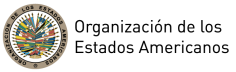 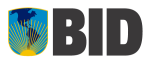 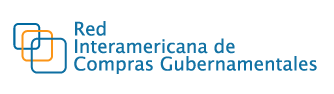 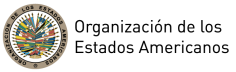 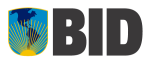 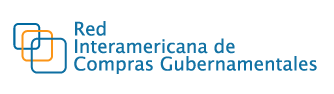 Taller sobre Evaluación del Precio y la Calidad en las Adquisiciones(Best Value for Money)Ciudad sede: Managua, Nicaragua. 24 y 25 de septiembre de 2015.Organización:Dirección General de Contrataciones del Estado/Ministerio de Hacienda y Crédito PúblicoBanco Interamericano de DesarrolloRed Interamericana de Compras GubernamentalesIntroducción:En los años recientes se ha desarrollado una nueva visión con respecto a cómo evaluar el éxito en las adquisiciones (eficacia y eficiencia). La decisión basada solamente en el precio para medir el éxito en las compras públicas ha evolucionado hacia un enfoque multi-criterio en el que, en adición al precio, son consideradas diferentes dimensiones de la calidad. Una forma comúnmente aceptada de expresar este cambio queda comprendida bajo la idea de que las adquisiciones deben producir el mejor valor por el dinero (Value for Money), que implica la adjudicación de los contratos tomando en consideración tanto los aspectos monetarios como los no monetarios de las ofertas de los proveedores del Estado. Ya sea bajo la forma de un procedimiento competitivo (licitación pública) o mediante la negociación, el mejor valor por el dinero queda típicamente formalizado bajo una fórmula de evaluación, una regla que asigna valores comunes a diferentes elementos de la oferta, frecuentemente expresados en diferentes unidades de medida, y que conduce a adjudicar el contrato a la oferta que obtiene la puntuación más alta.Objetivo General:Conocer y analizar los diferentes enfoques del mejor valor por el dinero en las adquisiciones públicas; discutir algunas formas típicas de reglas de evaluación de las ofertas, y compartir las mejores prácticas implementadas en esta materia en los países de América Latina y el Caribe.Objetivos Específicos:Como resultado de las actividades del taller los participantes:Identificarán y discutirán los diferentes enfoques del valor por el dinero.Identificarán, reconocerán y discutirán los objetivos estratégicos de las adquisiciones públicas y la importancia que en su consecución tienen la eficiencia y eficacia de los procesos y procedimientos que éstas comprenden.Identificarán los dos principales enfoques de evaluación de las ofertas: el enfoque basado en el precio y el enfoque precio-calidad. Identificarán los elementos que definen los objetivos y las preferencias de la entidad compradora.Conocerán las diferentes reglas de evaluación de ofertas, advirtiendo en ellas las fortalezas y debilidades que implica su adopción e implantación.Conocerán y discutirán el enfoque del ciclo de vida del producto.Reconocerán la existencia de los criterios de participación y los criterios de adjudicación.Identificarán algunas debilidades y errores comunes en la implantación del enfoque precio-calidad.Reconocerán la importancia de estandarizar las unidades de medición de los diferentes atributos de las ofertas, así como los requerimientos para poder hacerlo.Aplicarán en forma práctica algunos métodos y procedimientos cuantitativos para la evaluación de ofertas bajo el enfoque de mejor valor por el dinero.Conocerán y compartirán algunas experiencias exitosas emprendidas por países de América Latina y el Caribe en la adopción del enfoque de mejor valor por el dinero.Temas del taller:Las preferencias y objetivos del comprador.Criterios de participación y criterios de adjudicación.Los diferentes enfoques del valor por el dinero.El enfoque basado en precio y el enfoque basado en la relación precio-calidad.Reglas de evaluación en las adquisiciones públicas.El enfoque del ciclo de vida del producto.El valor presente neto de una oferta.La evaluación financiera y económica de las ofertas vistas como proyectos alternativos.Criterios para la comparación de ofertas.Coordinador y facilitador: Gabriel Bezchinsky [Universidad Nacional de San Martín, Argentina]Agenda de TrabajoHoraDía 18:30 – 9:00Registro de participantes9:00 – 9:30Inauguración y BienvenidaCro. Iván Acosta, Ministro de Hacienda y Crédito Público - Gobierno de NicaraguaCarlos Melo, Representación del BID en Nicaragua (TBD)Steven Griner, Red Interamericana de Compras Gubernamentales9:30 – 10:15Presentación del Taller sobre Evaluación del Precio y la Calidad en las AdquisicionesJavier Dávila PérezPresentación (30 min)Preguntas y respuestas (15 min)10:15 – 11:15Elementos para el análisis del enfoque de mejor valor por el dinero Gabriel BezchinskyConceptos básicos de economíaLas preferencias y objetivos del compradorCriterios de participación y criterios de adjudicaciónPresentación (40 min)Preguntas y respuestas (20 min) 11:15 – 11:30Café11:30 – 12:30El enfoque basado en el precio y el enfoque basado en la calidadGabriel BezchinskyPresentación (30 min)Preguntas y respuestas (15 min)12:30 – 13:30Almuerzo13:30 – 14:15Reglas de evaluación en las contrataciones públicasJavier Dávila PérezPresentación (30 min)Preguntas y respuestas (15 min)14:15 – 15:00La evaluación de ofertas  [Ejercicio en equipos]Mariana López FernándezPresentación (10 min)Trabajo en equipo (30 min)Presentación de resultados (20 min)15:00 – 15:15Café15:15 – 16:15El enfoque del mejor valor por el dinero en MéxicoAna Cristina HernándezPresentación (30 min)Preguntas y respuestas (15 min)16:15 – 17:00El enfoque del ciclo de vida del productoGabriel BezchinskyPresentación (30 min)Preguntas y respuestas (15 min)HoraDía 29:00 – 9:45El enfoque del mejor valor por el dinero en ColombiaCarlos Eduardo MartínezPresentación (30 min)Preguntas y respuestas (15 min)9:45 – 10:30El mejor valor por el dinero en BrasilGilson BottaPresentación (30 min)Preguntas y respuestas (15 min)10:30 – 11:00Café11:00 – 11:45Discusión casos países [Ejercicio en equipos]Mariana López FernándezTrabajo en equipo (30 min)Presentación de resultados (15 min)11:45 – 12:30El valor presente neto de una ofertaJavier Dávila PérezValor Presente NetoPresentación (30 min)Preguntas y respuestas (15 min)12:30 – 13:45Almuerzo13:45 – 14:30La evaluación de ofertas III [Ejercicio en equipos]Mariana López FernándezPresentación (10 min)Trabajo en equipo (30 min)Presentación de resultados (20 min)14:30 – 15:30La evaluación financiera y económica de las ofertas vistas como proyectos alternativosJavier Dávila PérezCriterios para la comparación de ofertasPresentación (40 min)Preguntas y respuestas (20 min)15:30 – 15:45Café15:45 – 16:45La evaluación de ofertas IV [Ejercicio en equipos]Mariana López FernándezPresentación (10 min)Trabajo en equipo (30 min)Presentación de resultados (20 min)16:45 – 17:15Comentarios finales y conclusionesGabriel Bezchinsky17:15 – 17:30Clausura y entrega de diplomasDr. Bruno Gallardo, Dir. General de Contrataciones del Estado/MHCP Gobierno de NicaraguaSteven Griner, Red Interamericana de Compras GubernamentalesJavier Dávila Pérez, Banco Interamericano de Desarrollo